D.A.V. PUBLIC SCHOOL, SIWAN        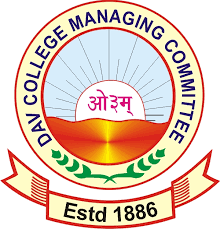 InfraStructure Details                                                                                     Size